ประกาศองค์การบริหารส่วนตำบลดอนยาวใหญ่เรื่อง    ขายทอดตลาดพัสดุครุภัณฑ์ ที่ชำรุด เสื่อมสภาพ เนื่องจากการใช้งานตามปกติ      และไม่จำเป็นต้องใช้ในราชการ ก่อนสิ้นปีงบประมาณ พ.ศ.๒๕๕๙ จำนวน ๖๑ รายการ ครั้งที่ 2…………………………………..ด้วยองค์การบริหารส่วนตำบลดอนยาวใหญ่ อำเภอโนนแดง จังหวัดนครราชสีมา มีความประสงค์ จะขายทอดตลาดครุภัณฑ์ที่ชำรุดและเสื่อมสภาพ จำนวน ๖๑ รายการ ครั้งที่ 2 (รายละเอียดตามรายการแนบท้ายประกาศนี้)โดยมีรายละเอียดและเงื่อนไข ดังนี้๑.ครุภัณฑ์ ทั้งหมดตามประกาศนี้ จะทำการขายโดยวิธียื่นซองประมูลฯ และเสนอราคาเป็นเงินบาทอย่างเดียว โดยเสนอราคาต่อรายการ๒.ผู้มีสิทธิเข้าร่วมประมูลจะต้องเป็นบุคคลธรรม หรือนิติบุคคล หรือผู้มีอาชีพรับซื้อของเก่า โดยยื่นหลักฐาน ดังต่อไปนี้๒.๑ บุคคลธรรมดา จะต้องมีเอกสารดังต่อไปนี้	- สำเนาทะเบียนบ้าน สำเนาบัตรประจำตัวประชาชน ้พร้อมรับรองสำเนาถูกต้อง	- สำเนาทะเบียนการค้า หรือ ทะเบียนพาณิชย์(ถ้ามี)พร้อมรับรองสำเนาถูกต้อง๒.๒ นิติบุคคล จะต้องมีเอกสาร ดังต่อไปนี้	- สำเนาหนังสือรับรองการจดทะเบียนหุ้นส่วนบริษัท พร้อมรับรองสำเนาถูกต้อง	- สำเนาทะเบียนภาษีมูลค่าเพิ่ม พร้อมรับรองสำเนาถูกต้อง	- สำเนาทะเบียนบ้าน สำเนาบัตรประจำตัวประชาชน ้พร้อมรับรองสำเนาถูกต้อง๒.๓ ผู้มีอาชีพรับซื้อของเก่า จะต้องมีเอกสาร ดังต่อไปนี้	- สำเนาทะเบียนบ้าน สำเนาบัตรประจำตัวประชาชน ้พร้อมรับรองสำเนาถูกต้อง	- สำเนาทะเบียนการค้า หรือ ทะเบียนพาณิชย์(ถ้ามี)พร้อมรับรองสำเนาถูกต้อง๓. ผู้ประสงค์จะเข้าร่วมการประมูลฯต้องใช้แบบฟอร์มในการเสนอราคาประมูลฯตามที่องค์การบริหารส่วนตำบลดอนยาวใหญ่ กำหนด๔. องค์การบริหารส่วนตำบลดอนยาวใหญ่ จะพิจารณารายการที่เสนอราคาสูงสุดแต่ละรายการเป็นเกณฑ์๕. ผู้ยื่นซองประมูลฯ จะต้องเสนอราคาขั้นต่ำไม่น้อยกว่า ๓,๒๘๐.- บาท(สามพันสองร้อยแปดสิบบาทถ้วน) และเมื่อประมูลได้จะต้องชำระเงินค่าสิ่งของทันที หรือวางมัดจำไว้เป็นเงินไม่ต่ำกว่าร้อยละ ๕๐(๕๐%) ของราคาที่ประมูลได้ และต้องชำระเงินที่ค้างชำระภายให้ครบภายใน ๓ วัน นับตั้งแต่วันที่การขายสมบูรณ์ จึงจะนำสิ่งที่เสนอราคาได้ออกไปจากที่เก็บพัสดุ ถ้าเกินกำหนดดังกล่าวจะถือว่าผู้เสนอราคา(ผู้ซื้อ)ละเลยไม่ใช้ราคาและองค์การบริหารส่วนตำบลดอนยาวใหญ่ จะริบมัดจำที่วางไว้ได้ทันที แล้วขายทอดตลาดใหม่ต่อไป๖. การชำระเงินจะต้องชำระเป็น เงินสด ชำระต่อเจ้าหน้าที่จัดเก็บรายได้ กองคลัง องค์การบริหารส่วนตำบลดอนยาวใหญ่ จะออกใบเสร็จรับเงินให้ไว้เป็นหลักฐาน๗. เมื่อชำระเงินเรียบร้อยแล้ว ผู้ชนะการเสนอราคาต้องขนสิ่งของที่ซื้อนั้นออกจากบริเวณที่เก็บพัสดุภายใน ๓ วันถ้าไม่ขนออกไปตามระยะเวลาที่กำหนดนี้ จะสงวนสิทธิ์ที่จะริบสิ่งของดังกล่าวไปดำเนินการขายใหม่ โดยไม่มีการผ่อนปรน และผู้ประมูลได้ต้องเป็นผู้เสียค่าใช้จ่ายในการขนย้ายทรัพย์สินเอง-๒-/๘.องค์การ-๒-๘. องค์การบริหารส่วนตำบลดอนยาวใหญ่ ทรงไว้ซึ่งสิทธิที่จะขายหรือยกเลิกการขายนี้ก็ได้ ถ้าเห็นว่าราคาสูงสุดที่ผู้เสนอราคาได้นั้นยังไม่เป็นที่พอใจ ในกรณีเช่นนี้ ผู้เข้าเสนอราคาจะเรียกค่าเสียหายหรือค่าใช้จ่ายใดๆ ไม่ได้ทั้งสิ้น9. ในการขายทอดตลาดครั้งนี้ องค์การบริหารส่วนตำบลดอนยาวใหญ่ ได้แต่งตั้งคณะกรรมการเพื่อดำเนินการขายทอดตลาด คือ	9.1 นายจักรกฤษณ์  เทินสระเกษ	รองนายกอบต.ดอนยาวใหญ่		  ประธานกรรมการ	9.2 นายวิชัย	  พรมเสน	รองนายกอบต.ดอนยาวใหญ่			กรรมการ	9.3 นางสาวณัฐปภัสร์ พลธุระ	ครูผู้ดูแลเด็ก ศพด.บ้านดอนยาว		กรรมการ	9.4 นางวิภาพรรณ   กิจจา		ครูผู้ดูแลเด็ก ศพด.บ้านป่าตะแบง		กรรมการ	9.5 นางสาวสุภาภรณ์ บุญเกษมสิน	ผู้อำนวยการกองคลัง	          กรรมการ/เลขานุการ10. กำหนดยื่นซองประมูลฯ ในวันที่ 20 ตุลาคม ๒๕๕๙ ตั้งแต่เวลา ๑๐.๐๐ – ๑๒.๐๐ น.และกำหนดเปิดซองประมูลฯ พร้อมพิจารณาผลการประมูลฯ เวลา ๑๓.๐๐ น.เป็นต้นไป ณ ที่ทำการองค์การบริหารส่วนตำบลดอนยาวใหญ่๑1. ผู้สนใจติดต่อขอรับเอกสารการประมูลฯ และดูสภาพพัสดุที่จะทำการประมูลฯได้ ณ.กองคลัง องค์การบริหารส่วนตำบลดอนยาวใหญ่ ระหว่างวันที่ 6 - 19 กันยายน ๒๕๕๙ ตั้งแต่เวลา ๐๘.๓๐ – ๑๖.๓๐ น.และดูรายละเอียดได้ที่เว็บไซด์ www.donyaoyai.go.th หรือสอบถามรายละเอียดทางโทรศัพท์หมายเลข ๐-๔๔-๙๗๗-๒๓๗ ,๐๘๑-๙๗๖-๒๓๓๔ ในวันและเวลาราชการ		ประกาศ ณ วันที่ 4 เดือน ตุลาคม พ.ศ.๒๕๕๙					(นายสุนทรพงษ์ มณีสุคนธ์)				นายกองค์การบริหารส่วนตำบลดอนยาวใหญ่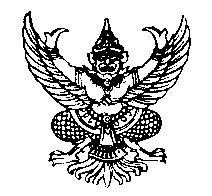 